
БРОВАРСЬКА РАЙОННА РАДА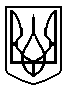 КИЇВСЬКОЇ ОБЛАСТІП Р О Т О К О Лзасідання 45 позачергової сесії Броварської районної ради VІІ скликання від 24 липня 2018 року                                                                                                            м. БровариУ роботі 45 позачергової сесії Броварської районної ради VІІ скликання взяли участь:- Плакся Юрій Сергійович, виконуючий обов’язки голови Броварської районної державної адміністрації; -  Багнюк Валентин Віталійович, депутат Київської обласної ради.Веде сесію:Гришко Сергій Миколайович, голова Броварської районної ради                     VІІ скликання.Затвердження порядку денного:Голова ради  	С.М.ГришкоСекретаріат сесії 	Т.О. КолісниченкоВсього депутатів   - 36Було присутніх      - 25Із депутатів Броварської районної ради відсутні: Бригинець Борис ІвановичВоєвуцька Діляра МідхатівнаГоголіна Анна ВасилівнаЗалозний Микола ВолодимировичПлющ Олексій АнатолійовичСтоляр Олег АнатолійовичСубботін В’ячеслав МиколайовичТеплюк Микола МарковичФіліпова Тетяна АнатоліївнаЧабур Валерій ІвановичШитий Євгеній МихайловичВиступив:Гришко Сергій Миколайович, голова Броварської районної ради, повідомив, що у залі зареєструвався 25 депутатів та запропонував розпочати засідання           45 позачергової сесії. Головуючий поставив дану пропозицію на голосування.Проведення процедури поіменного голосування.Голосували:«За» - 25 ; «проти» - 0 ; «утримались» - 0; «не голосували» - 0.Протокол поіменного голосування додається.Вирішили:Пропозицію прийнято одноголосно.Виступили:Головуючий оголосив 45 позачергову сесію Броварської районної ради VІІ скликання відкритою.(Звучить Гімн України) Головуючий повідомив, що на сесії присутні:- Федоренко Андрій Сергійович, помічник-консультант народного депутата України        Різаненка П.О.Гришко Сергій Миколайович, голова Броварської районної ради, повідомив, що відповідно до розпорядження від 20 липня 2018 року № 104 скликана 45 позачергова сесія Броварської районної ради VІІ скликання і запропонував прийняти за основу порядок денний:	1. Про внесення доповнень до Програми соціально-економічного, культурного та духовного розвитку Броварського району на 2018 рік.2. Звіт про виконання районного бюджету Броварського району за І півріччя 2018 року.3. Про внесення змін до рішення сесії районної ради VII скликання від 21 грудня 2017 року                           № 468-35 позач.-VII «Про районний бюджет Броварського району на 2018 рік» та додатків до нього.4. Про внесення змін в рішення Броварської районної ради від 26.07.2011 № 150-9-VI «Про затвердження Положення та персонального складу Комісії з питань присвоєння звання «Почесний громадянин Броварського району»5. Про встановлення розміру плати за навчання в комунальному закладі «Центр муніципального управління та розвитку місцевого самоврядування» Броварської районної ради Київської області6. Про затвердження Порядку списання майна, що є спільною власністю територіальних громад сіл та селищ Броварського району.7. Різне.Проведення процедури поіменного голосування.Голосували:«За» - 25 ; «проти» - 0 ; «утримались» - 0; «не голосували» - 0.Протокол поіменного голосування додається.Вирішили:Порядок денний прийнято за основу.Головуючий поставив на голосування пропозицію  постійної комісії з питань бюджету, фінансів, соціально-економічного розвитку і Президії районної ради про виключення з порядку денного питання               «Про внесення доповнень до Програми соціально-економічного, культурного та духовного розвитку Броварського району на 2018 рік».Проведення процедури поіменного голосування.Голосували:«За» - 25 ; «проти» - 0 ; «утримались» - 0; «не голосували» - 0.Протокол поіменного голосування додається.Вирішили:Пропозицію  прийнято одноголосно.Головуючий поцікавився чи будуть інші пропозиції або зауваження до запропонованого порядку денного (не надійшли) та запропонував затвердити порядок денний в цілому: 1. Звіт про виконання районного бюджету Броварського району за І півріччя 2018 року.2. Про внесення змін до рішення сесії районної ради VII скликання від 21 грудня 2017 року № 468-35 позач.-VII «Про районний бюджет Броварського району на 2018 рік» та додатків до нього.3. Про внесення змін в рішення Броварської районної ради від 26.07.2011 № 150-9-VI «Про затвердження Положення та персонального складу Комісії з питань присвоєння звання «Почесний громадянин Броварського району».4. Про встановлення розміру плати за навчання в комунальному закладі «Центр муніципального управління та розвитку місцевого самоврядування» Броварської районної ради Київської області.5. Про затвердження Порядку списання майна, що є спільною власністю територіальних громад сіл та селищ Броварського району.6. Різне.Головуючий запропонував затвердити регламент проведення засідання: для доповіді – до 5 хв.;для виступу – до 3 хв.;для репліки – до 1 хв. поцікавився чи будуть інші пропозиції (не надійшли) та поставив на голосування дану пропозицію.Проведення процедури поіменного голосування.Голосували:«За» - 25 ; «проти» - 0 ; «утримались» - 0;«не голосували» - 0.Протокол поіменного голосування додається.Вирішили:Затвердити регламент проведення засідання. 1.Слухали:Звіт про виконання районного бюджету Броварського району за І півріччя 2018 року.Головуючий поцікавився, чи будуть запитання до Миргородської О.Ж., начальника управління фінансів Броварської райдержадміністрації та запросив до співдоповіді Козлова О.К.Співдоповідав:Козлов Олександр Костянтинович, голова постійної комісії з питань бюджету, фінансів, соціально-економічного розвитку, повідомив, що постійна комісія розглянула дане питання на своєму засіданні та рекомендує проект рішення підтримати.Головуючий поцікавився, чи будуть зміни та доповнення до проекту рішення (не надійшли), та поставив на голосування проект рішення.Проведення процедури поіменного голосування.Голосували:«За» - 25 ; «проти» - 0 ; «утримались» - 0; «не голосували» - 0.Протокол поіменного голосування додається.Вирішили:Прийняти рішення сесії районної ради                           № 602-45 позач.-VІІ (додається).2.Слухали:Про внесення змін до рішення сесії районної ради                    VII скликання від 21 грудня 2017 року № 468-35 позач.-VII «Про районний бюджет Броварського району на 2018 рік» та додатків до нього.Головуючий запросив до доповіді                          Миргородську  О.Ж., начальника управління фінансів Броварської райдержадміністрації, та до співдоповіді Козлова О.К.Доповідала:Миргородська Олена Жоржівна, начальник управління фінансів Броварської районної державної адміністрації, ознайомила із змінами.Співдоповідав:Козлов Олександр Костянтинович, голова постійної комісії з питань бюджету, фінансів, соціально-економічного розвитку, повідомив, що постійна комісія розглянула дане питання на своєму засіданні та рекомендує проект рішення підтримати.Головуючий поцікавився, чи будуть зміни та доповнення до проекту рішення (не надійшли), та поставив на голосування проект рішення.Проведення процедури поіменного голосування.Голосували:«За» - 25 ; «проти» - 0 ; «утримались» - 0; «не голосували» - 0.Протокол поіменного голосування додається.Вирішили:Прийняти рішення сесії районної ради                           № 603-45 позач.-VІІ (додається).3.Слухали:Про внесення змін в рішення Броварської районної ради від 26.07.2011 № 150-9-VI «Про затвердження Положення та персонального складу Комісії з питань присвоєння звання «Почесний громадянин Броварського району».Головуючий запросив до доповіді Максак С.М., керуючого справами виконавчого апарату Броварської районної ради, до співдоповіді                  Іваненка П.П.Доповідала:Максак Світлана Михайлівна, керуючий справами виконавчого апарату Броварської районної ради, доповіла з даного питання.Співдоповідав:Іваненко Петро Петрович, голова постійної комісії з питань регламенту, депутатської етики, законності та правопорядку, повідомив, що постійна комісія розглянула дане питання на своєму засіданні та рекомендує проект рішення підтримати.Головуючий поцікавився, чи будуть зміни та доповнення до проекту рішення (не надійшли), та поставив на голосування проект рішення.Проведення процедури поіменного голосування.Голосували:«За» - 24 ; «проти» - 0 ; «утримались» - 1; «не голосували» - 0.Протокол поіменного голосування додається.Вирішили:Прийняти рішення сесії районної ради                           № 604-45 позач.-VІІ (додається).4.Слухали:Про встановлення розміру плати за навчання в комунальному закладі «Центр муніципального управління та розвитку місцевого самоврядування» Броварської районної ради Київської області.Головуючий та запросив до співдоповіді                       Юрченко О.Б.Співдоповідали:Юрченко Ольга Борисівна, заступник голови постійної комісії з питань комунальної власності, повідомила, що постійна комісія розглянула дане питання на своєму засіданні, та рекомендує внести зміни у додаток до проекту рішення, а саме щодо встановлення безкоштовного навчання, підготовки, перепідготовки та підвищення кваліфікації посадових осіб  місцевого самоврядування району, депутатів районної ради, працівників органів виконавчої влади Броварського району, та підтримати проект рішення.Козлов Олександр Костянтинович, голова постійної комісії з питань бюджету, фінансів, соціально-економічного розвитку, повідомив, що постійна комісія розглянула дане питання на своєму засіданні та рекомендує проект рішення підтримати з урахуванням запропонованих змін.Головуючий поцікавився, чи будуть зміни та доповнення до проекту рішення (не надійшли), та поставив на голосування проект рішення.Проведення процедури поіменного голосування.Голосували:«За» - 25 ; «проти» - 0 ; «утримались» - 0; «не голосували» - 0.Протокол поіменного голосування додається.Вирішили:Прийняти рішення сесії районної ради                           № 605-45 позач.-VІІ (додається).5.Слухали:Про затвердження Порядку списання майна, що є спільною власністю територіальних громад сіл та селищ Броварського району.Головуючий поцікавився, чи будуть запитання до Максак С.М., керуючого справами виконавчого апарату Броварської районної ради, та запросив до співдоповіді Юрченко О.Б.Співдоповідала:Юрченко Ольга Борисівна, заступник голови постійної комісії з питань комунальної власності, повідомила, що постійна комісія розглянула дане питання на своєму засіданні, та рекомендує внести зміни до проекту Порядку списання майна, що є спільною власністю територіальних громад сіл та селищ Броварського району, а саме:- виключити останній абзац із пункту 2.5;- доповнити пункти 2.5 та 2.6 абзацом «- представники Броварської районної ради від постійних комісій.» та підтримати проект рішення.Головуючий поцікавився, чи будуть зміни та доповнення до проекту рішення (не надійшли), та поставив на голосування проект рішення.Проведення процедури поіменного голосування.Голосували:«За» - 25 ; «проти» - 0 ; «утримались» - 0; «не голосували» - 0.Протокол поіменного голосування додається.Вирішили:Прийняти рішення сесії районної ради                           № 606-45 позач.-VІІ (додається).6.Слухали:Різне. Виступили:Куценко Олександр Миколайович, депутат Броварської районної ради, зачитав листа ТОВ «Броварський алюмінієвий завод» щодо незаконних дій ПАТ «Київоблгаз».Гришко Сергій Миколайович, голова Броварської районної ради, запропонував доручити йому звернутися до Служби Безпеки України, Антимонопольного     Комітету    України,     КабінетуМіністрів України, Верховної Ради України, Адміністрації Президента України з приводу незаконних дій ПАТ «Київоблгаз» по припиненню газопостачання промисловим підприємствам, а саме: ТОВ «Інвестиції третього тисячоліття» (Броварський алюмінієвий завод), ТОВ «Орієнтир-Буделемент», ПрАТ «Броварський завод пластмас», ТОВ «Євробетон» для вжиття заходів щодо припинення порушень та застосування до ПАТ «Київоблгаз» санкцій. А також копії даних звернень направити в порядку інформування до Київської обласної ради та Київської обласної державної адміністрації.Головуючий поставив на голосування пропозицію.Проведення процедури поіменного голосування.Голосували:«За» - 24 ; «проти» - 0 ; «утримались» - 1; «не голосували» - 0.Протокол поіменного голосування додається.Вирішили:Доручити голові Броварської районної ради звернутися до Служби Безпеки України, Антимонопольного Комітету України, Кабінету Міністрів України, Верховної Ради України, Адміністрації Президента України.Депутати порушили питання патрулювання доріг обласного підпорядкування Київ-Чернігів та Київ-Прилуки на території Броварського району поліцейськими Головного управління Національної поліції України у м. Києві. Гришко Сергій Миколайович, голова Броварської районної ради, звернувся з проханням до Шапки Лариси Сергіївни, головного редактора Броварської міськрайонної газети «Нове життя», висвітлити на шпальтах газети інформацію, яка була озвучена депутатами у питанні порядку денного «Різне.»Головуючий поцікавився, чи є бажаючі виступити та зазначив, що порядок денний 45 позачергової сесії Броварської районної ради Київської області                       VІІ скликання вичерпано, та оголосив пленарне засідання закритим.  (Звучить Гімн України).